Date de l’examen	Un jour d’examen selon la convocation d’examen :	Lundi 17 octobre 2022	Mardi 18 octobre 2022	Mercredi 19 octobre 2022	Jeudi 20 octobre 2022Lieu	CAMPUS SURSEE, Postfach 487, 6210 SurseeClôture des inscriptions	27 juin 2022Frais d’examen, brevet inclus	CHF 550.00Veuillez compléter ce formulaire seulement électroniqueDonnées personnellesNom		Prénom	Rue, No.		NPA / Localité	Date de naissance		Lieu d’origine / nationalité	Téléphone		Portable	E-mail		No. AVS (13 chiffres)	Langue d’examen pour le travail individuel, la défense du travail et l’examen oral	 Membre de la SSSA	 Membre de la SSBSCertificat fédéral de capacité, diplôme d’une école supérieure de formation générale ou qualification équivalenteFormation de professeur de sports de neigePremier engin (Instructeur (IK) et modules TR et VT (autrefois degré lll)) Ski		Date d’obtention du dernier module	 Snowboard		Date d’obtention du dernier module	 Ski de fond		Date d’obtention du dernier module	 Télémark		Date d’obtention du dernier module	Deuxième engin (Seules les formations sur 2e engin réussies suivantes sont admises : module 2e engin, Cours Kids Instructor de la SSSA, Module Méthodologie, Module Technique avec note en technique de 3.5 au min. (autrefois, niveau Assis-tant), Formation de base J+S.) Ski			Date d'achèvement Module	 Snowboard			Date d'achèvement Module	 Ski de fond			Date d'achèvement Module	 Télémark			Date d'achèvement Module	Modules à choix Autorisation de publication et d'utilisation de mon travail individuelJ'accepte qu'après avoir réussi l'examen professionnel fédéral, mon travail soit publié et utilisé par SSSA. Oui, je suis d'accord. Non, je ne suis pas d'accord.Documents à joindre à l’inscriptionContraignant Copie (recto-verso) d’un document d’identité officiel Plan du travail individuel, selon les Directives relatives au travail individuel. Copie certificats/diplôme des formations préalables / certificats de fin d’études professionnellesEn option Copie (recto-verso) de l’attestation d’Instructeur (IK), avec les modules TR (Tourisme et Loi) et VT (Hors-piste et Randonnée) si pas fait chez Swiss Snowsports. Est également valable une attestation de degré III (ou de patente) pour le premier engin. Copie (recto-verso) de l’attestation (ou autre document) pour le deuxième engin si pas fait chez Swiss Snowsports Certificats d’équivalence éventuels (doivent avoir été préalablement approuvés par la Commission AQ).Les candidats ont préalablement pris connaissance du Règlement et des directives concernant l’examen professionnel de Professeur de sports de neige. Les délais sont à respecter strictement, faute de quoi le candidat ne sera pas admis à l’examen professionnel.Lieu, date	Signature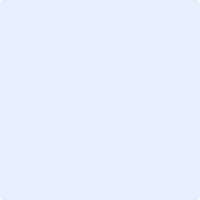 Veuillez laisser les champs vides. Ces champs seront remplis par le secrétariat.Inscription à l’Examen professionnel fédéral 2022Professeur de sports de neige avec brevet fédéralL'inscription doit être envoyée par courrier recommandé au secrétariat d'examen de l'institution responsable au plus tard le 27 juin 2022 (date du cachet de la poste) :SWISS SNOWSPORTS, Berufsprüfung, Hühnerhubelstrasse 95, CH 3123 BelpSi vous avez des questions ou des doutes, le secrétariat se fera un plaisir de vous aider :Tél.: +41 (0) 31 810 41 31 / e-mail: bp-bf@snowsports.chReçu par le Secrétariat des examensAdmission acceptéeDate incl. VisaAdmission refuséeDate incl. Visa